Emergency Action PlanEmergency Phone Number:	9-1-1 for all emergencies Head Coach - [enter name]:		(xxx) xxx-xxxxAssistant Coach - [enter name]:	(xxx) xxx-xxxxAssistant Coach - [enter name]:	(xxx) xxx-xxxxManager - [enter name]:		(xxx) xxx-xxxxFirst Aid Kit(s) Location:		[Team bag]	Kit items last checked: [dd/mm/yyyy]
					SAMBA Clubhouse (Kitchen)AED Location:			SAMBA Clubhouse (On Wall By Office)								Address of Home Facility:	Legion Memorial Ball Park 
[name] Diamond - [direction] of Clubhouse					215 Sturgeon Road, St. Albert, Alberta, T8N 1N3Address of Nearest Hospital:	Sturgeon Community Hospital  - Ph: (780) 418-8200					201 Boudreau Road, St. Albert, Alberta, T8N 6C4
Charge Person (1st Option):		[enter name] (Head Coach) 	***	Charge Person (2nd Option):	[enter name] (Assistant Coach) Charge Person (3rd Option):		[enter name] (Assistant Coach) 
Call Person (1st Option):		Parent (Cell:                      )	***Call Person (2nd Option):		Parent (Cell:                      )Call Person (3rd Option):		Parent (Cell:                      )*** Person(s) with Certified First Aid and/or Qualified Medical Professionals Player Contact and Medical ProfileDirections to Nearest Hospital from Legion Memorial Ballpark:Sturgeon Community Hospital  - 201 Boudreau Rd, St. Albert, AB.  (780) 418-8200
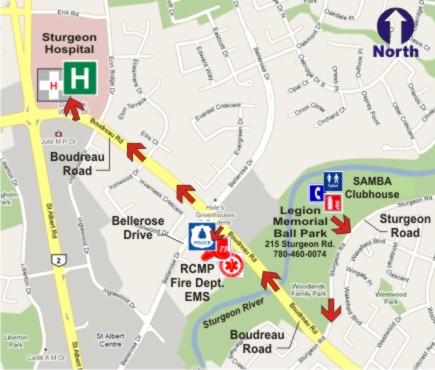 Player NameEmergency ContactPhone NumbersMedical Profile